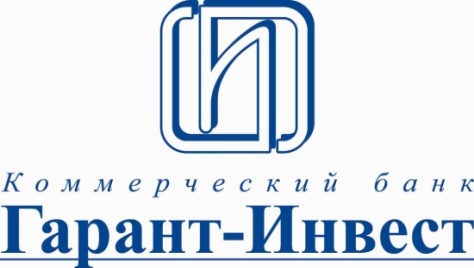 СТАНДАРТНАЯ СТРАТЕГИЯ УПРАВЛЕНИЯ«КОНСЕРВАТИВНАЯ»Описание: Стандартная стратегия управления «Консервативная» ориентирована на получение доходности на уровне выше уровня доходности по традиционным банковским депозитам, предлагаемым банками Российской Федерации, достигающейся консервативным способом управления путем вложения активов Учредителя управления в высоконадежные и ликвидные инструменты финансового рынка. Управление имуществом Учредителя управления в рамках Стандартной стратегии «Консервативная» осуществляется на основе фундаментального анализа рынка ценных бумаг, исходя из расчета Учредителя управления на получение прибыли за счет роста курсовой стоимости ценных бумаг и получения иных выплат по ценным бумагам.  Инвестиционный горизонт: 1 годМинимальная сумма активов в доверительном управлении согласно Стандартной стратегии управления «Консервативная» составляет: 500 000 (Пятьсот тысяч) рублейВалюта стратегии: рубли РФ Информация о Стандартной стратегии управления «Консервативная»*:Цель инвестирования: Получение дохода на уровне выше уровня доходности по традиционным банковским депозитам, предлагаемым банками Российской ФедерацииПредполагаемый возраст клиента, которому может предлагаться Стандартная стратегия управления «Консервативная» (только для физических лиц): От 20 до 60 летПримерные среднемесячные доходы и примерные среднемесячные расходы за последние 12 месяцев клиента, которому может предлагаться Стандартная стратегия управления «Консервативная» (только для физических лиц):Примерные среднемесячные доходы за последние 12 месяцев клиента: не менее 100 тыс. руб./мес.Примерные среднемесячные расходы за последние 12 месяцев клиента: не более 70 тыс. руб./мес.* для клиентов, не являющихся квалифицированными инвесторамиСтруктура инвестиционного портфеля**:  Государственные облигации Российской Федерации в национальной валюте;  Муниципальные облигации субъектов Российской Федерации в национальной валюте; Облигации, выпущенные российскими эмитентами и допущенные к организованным торгам; Акции российских эмитентов, допущенные к организованным торгам.Ограничения для Доверительного управляющего:Доверительный управляющий не может приобретать в состав Инвестиционного портфеля Учредителя управления ценные бумаги организаций, находящихся в процессе ликвидации, а также признанных банкротами, либо в отношении которых открыто конкурсное, либо судебное производство в соответствии с законодательством Российской Федерации о несостоятельности (банкротстве), если информация об этом была раскрыта в соответствии с порядком, установленным нормативными правовыми актами Российской Федерации.Доверительный управляющий не может приобретать в состав Инвестиционного портфеля Учредителя управления ценные бумаги, выпущенные им или его аффилированными лицами, за исключением ценных бумаг, включенных в котировальные списки организатора торговли.Доверительный управляющий вправе приобретать в состав  Инвестиционного  портфеля  Учредителя управления ценные бумаги при их первичном и последующих размещениях, при условии соблюдения  прочих  требований Стандартной стратегии управления «Консервативная».**Структура Инвестиционного портфеля (доля тех или иных активов в Инвестиционном портфеле) зависит от конъюнктуры рынка и формируется по решению Доверительного управляющего. Описание рисков, связанных со Стандартной стратегией управления «Консервативная»: Стандартная стратегия управления «Консервативная» влечет за собой следующие риски: системный, рыночный, ликвидности, кредитный, правовой, операционный. Подробное описание рисков, связанных со Стандартной стратегией управления «Консервативная», представлено в Приложении №8 «Декларация о рисках» к Договору доверительного управления ценными бумагами и средствами инвестирования в ценные бумаги.Информация о вознаграждении Доверительного управляющего и расходах, связанных с доверительным управлением, по Стандартной стратегии управления «Консервативная»: представлена в Приложении №4 «Порядок определения финансовых результатов доверительного управления и вознаграждения Доверительного управляющего» к Договору доверительного управления ценными бумагами и средствами инвестирования в ценные бумаги. Возможность заключать сделки РЕПОПредусмотрена на биржевом рынке с использованием Центрального контрагента Возможность заключать внебиржевые сделки ПредусмотренаВозможность заключать договоры, являющиеся ПФИ Не предусмотрена